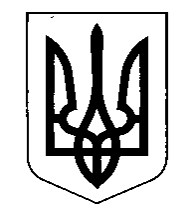 МІНІСТЕРСТВО ФІНАНСІВ УКРАЇНИНАКАЗвід ______________	Київ	№ __________Про затвердження Змін до Інструкції про складання і виконання розпису Державного бюджету УкраїниВідповідно до статті 44 Бюджетного кодексу України та Положення про Міністерство фінансів України, затвердженого постановою Кабінету Міністрів України від 20 серпня 2014 року № 375, з метою приведення у відповідність до законодавстваНАКАЗУЮ:1. Затвердити Зміни до Інструкції про складання і виконання розпису Державного бюджету України, затвердженої наказом Міністерства фінансів України від 28 січня 2002 року № 57, зареєстрованої у Міністерстві юстиції України 01 лютого 2002 року за № 86/6374 (у редакції наказу Міністерства фінансів України від 14 червня 2004 року № 386), що додаються.2. Департаменту державного бюджету в установленому порядку забезпечити:подання цього наказу на державну реєстрацію до Міністерства юстиції України;оприлюднення цього наказу.3. Цей наказ набирає чинності з дня його офіційного опублікування.4. Контроль за виконанням цього наказу покласти на заступників Міністра відповідно до розподілу обов’язків.Міністр                                                                                      Сергій МАРЧЕНКОЗАТВЕРДЖЕНОНаказ Міністерства фінансів України___ ____________ 20__ року № ____ ЗМІНИдо Інструкції про складання і виконання розпису Державного бюджету України1. У главі 1:1) абзац п’ятий пункту 1.2 після слів «до загального фонду державного бюджету та» доповнити словами «помісячний розпис»;2) в абзаці першому пункту 1.6 слово «термін» замінити словом «строк»;3) пункт 1.7 виключити.2. Перше речення абзацу третього пункту 2.5 глави 2 викласти у такій редакції: «Керуючись відповідними методичними вказівками Мінфіну, головні розпорядники за участю відповідальних виконавців бюджетних програм (далі – відповідальні виконавці) та розпорядників бюджетних коштів нижчого рівня (далі – розпорядники нижчого рівня) складають зведені кошториси, зведені плани асигнувань загального фонду бюджету, зведені плани надання кредитів із загального фонду бюджету, зведені плани спеціального фонду, а головні розпорядники коштів, через які отримують бюджетні призначення розпорядники – заклади фахової передвищої та вищої освіти, наукових установ та науково-дослідних установ Національної академії медичних наук України, які є учасниками пілотного проекту щодо зміни механізму фінансового забезпечення надання медичної допомоги (далі – заклади фахової передвищої та вищої освіти, наукові установи і установи охорони здоров’я), – зведені плани використання бюджетних коштів і зведені помісячні плани використання бюджетних коштів та подають їх Мінфіну для перевірки їх відповідності показникам лімітних довідок.».3. У главі 3:1) в абзаці п’ятому  пункту 3.1 слова «бюджетних коштів» виключити;2) в абзаці десятому пункту 3.7 слово «термін» замінити словом «строк»;3) в абзаці другому пункту 3.8:перше речення після слів «зведення показників спеціального фонду у розрізі» доповнити словами «відповідальних виконавців,»;друге речення після слів «доводять відповідні зміни до» доповнити словами «відповідальних виконавців,»;4) у пункті 3.9:у третьому реченні абзацу другого слова «обсяги власних надходжень» замінити словами «обсяги надходжень бюджетних коштів за власними надходженнями»;перше і друге речення абзацу третього замінити реченням такого змісту: «Унесення змін до розпису за спеціальним фондом за іншими надходженнями здійснюється у разі, коли загальна сума інших надходжень спеціального фонду, які надійшли на відповідну мету, з урахуванням залишку коштів на початок року перевищує передбачену розписом на відповідний період, Мінфін за поданням головних розпорядників збільшує планові показники за спеціальним фондом шляхом внесення змін до розпису.».4. У пункті 5.4 глави 5:слова «розпорядники бюджетних коштів» замінити словом «розпорядники»;слова «Міністерству фінансів України» замінити словом «Мінфіну».Директор Департаментудержавного бюджету                                                       Володимир ЛОЗИЦЬКИЙ